المحاضرة الثانية: تحميل الحزمهناك عدة طرق لاستدعاء وتثبيت الحزم المختلفة، ومنها:1-التثبيت من شاشة الحزم والمساعدة2-التثبيت من قائمة الأدوات Toolsنختار Install Packagesتظهر النافذة ونكتب اسم الحزمة التي نحتاجها3- استخدام التعليمة Install.packages(.تكتب اسم الحزمة.)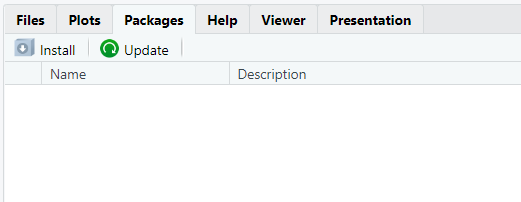 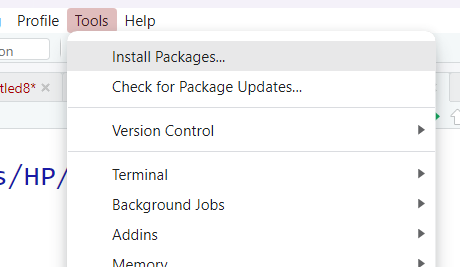 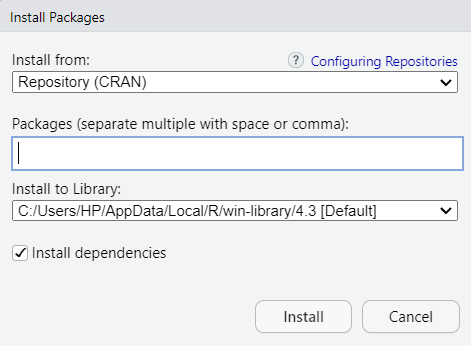 